Publicado en  el 26/11/2015 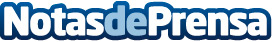 RTVE colabora con la celebración del IV Centenario de la muerte de Miguel de Cervantes difundiendo sus actividadesLa Corporación ha firmado un convenio con la Secretaría de Estado de Cultura para impulsar y difundir las actividades que se lleven a cabo para conmemorar la efeméride | La colaboración se extenderá desde el 1 de enero de 2016 al 31 de julio de 2017	En abril de 2016 se cumplen 400 años de la muerte de Miguel de Cervantes. Con objeto de recordar su aportación al mundo de las letras y la cultura universal, RTVE impulsará y difundirá desde todos sus canales las actividades conmemorativas que se lleven a cabo. Este miércoles, tras la reunión de la Comisión Ejecutiva del IV Centenario que preside el secretario de Estado de Cultura, José Mª Lassalle, él y el presidente de RTVE, José Antonio Sánchez, han firmado el convenio en el que se recoge esta colaboración.Datos de contacto:Nota de prensa publicada en: https://www.notasdeprensa.es/rtve-colabora-con-la-celebracion-del-iv Categorias: Nacional Artes Visuales Literatura Televisión y Radio http://www.notasdeprensa.es